CURRICULUM VITAE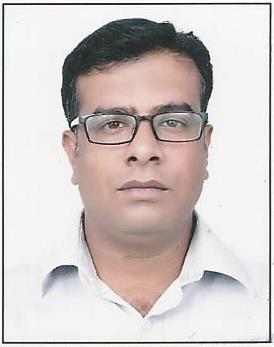 Mustaba E-mail:- mustaba.376623@2freemail.com 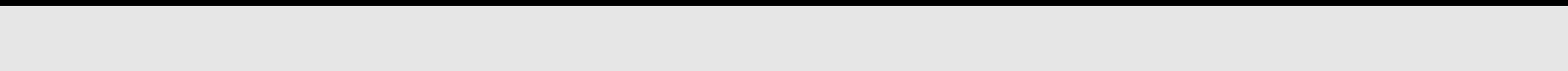 Profile Snapshot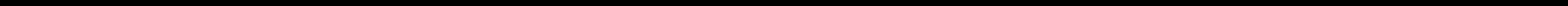 A competent professional with Graduation In Commerce with good experience in Accounts Payable, Accounts Receivable, Reconciliation, Operations and Commercial Departments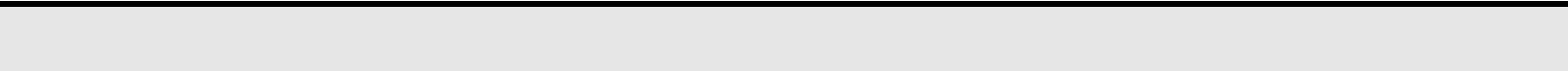 Employment ScanKey DeliverablesTo Monitor/ Petty Cash of the Precast Div.Responsible for Fund Transfer to Employees Salary Bank A/c towards reimbursement of Expenses, Incentive & Salary.Verifying employee Time Sheet information was correctly entered in the time for bi-weeklyResponsible in scheduling and payment of accounts payableChecking all Bills, Vouchers and Other documentsBanking Transaction by Manual Cheque Deposits, Cash Receipts, Payment Transfer, and Cheque Books Etc.Entry of All Credit collections & Maintaining recordsResponsible in scheduling and collection of accounts receivableMonitoring payment requests and ensuring payment issues do not affect delivery Prepares or checks invoices, requisitions and other documentsPerformed accounts payable functions for construction expenses.Processing of different types of invoices like Purchases Orders, Non-Purchase orders, Debit Note, Credit Note invoices.➢➢Inbound & Outbound Query handling (Calls & Mails).Maintained payment draws files and invoice files.Process associate expense reports and ensure proper documentationDay to day accounting work i.e. Vendor Cheque Payment & Employees Reimbursement of Expenses.Communicated with project managers, vendors. Processed accounts receivable and understood the construction billing.Managed vendor accounts, generating weekly on demand cheques.Performed accounts payable functions for construction expenses.Study and detailed review of project requirements as per contract specifications, bill of quantities (BOQ)Reviewing/Preparing Bank ReconciliationReview monthly bank statements, deposits and Cheque and their documentationResponsible for financial accounts including budgets and cash-flowPrepare and submit expense reports to management for approval.Maintaining Record of L.P.OSending Request for RFIPrepare, reconcile and record the payments.Review account statements for clients, verify transactionReceiving the material requests from sites.Sending inquiries to suppliers for quotation (RFQ).Cross Verification of Statements of Customers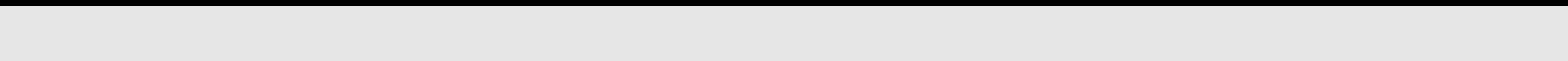 Academic & Professional CredentialsTraining Courses Attended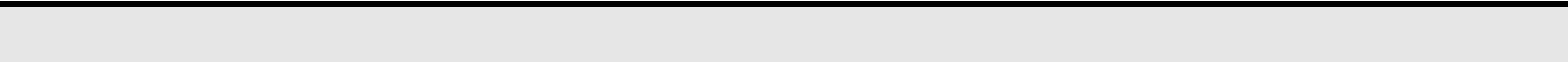 	Windows 98, windows xp, windows Vista, windows 7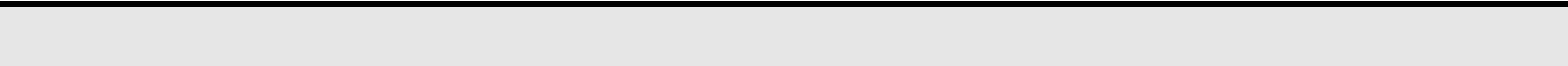 IT SkillsMS Office, MS Word, MS Excel, Tally9.0 EPR,One Year of Diploma Course of A+ and N+ -IIHTPersonal DossierDeclarationSelf-Explanation: Capable of handling jobs independently, Possessing excellent interpersonal and medium communication skills with high grasping power and learning attitude. Ability to communicate effectively, establish and maintain healthy relationships with all levels of managementSlName of the CompanyTitleDurationNoFromTo1Moonbeam Trading & Construction,AccountantAugustTill DateMoonbeam Enterprises & Real Estate20162Janata IndustriesAccountantMarchJuly 201620143Wasel Trading & ContractingAccountantMarchDec 201420124IREACTAccount Asst /Dec 2009March 2012System Admin5M/S Bharat PharmacyAccountMay 2006June 2008AssistantQualificationBoard/UniversityYearM.B.A(HR & Finance) DEPPunjab Technical University Jalandhar2011(Distance Education Programme)Distance Education ProgrammeBachelor In CommerceGulbarga University Gulbarga2006Date of Birth:-10th Sept 1981Marital Status:-MarriedNationality/Religion:-Indian